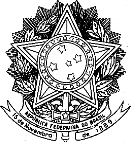 UNIVERSIDADE FEDERAL DA PARAÍBA CENTRO DE INFORMÁTICADEPARTAMENTO DE COMPUTAÇÃO CIENTÍFICA EDITAL Nº. 02/2019PROCESSO SELETIVO PARA PROFESSOR FORMADOR DO DEPARTAMENTO DE COMPUTAÇÃO CIENTÍFICA DO CENTRO INFORMÁTICAANEXO I - FICHA DE INSCRIÇÃOÀCOMISSÃO DE SELEÇÃO DE PROFESSOR FORMADORUniversidade Federal da Paraíba Departamento de Computação CientíficaEu, 			(nome), natural de 	/ 	(cidade/estado), com    data    de    nascimento  em_____ / _____ /_____  residente à  Rua: 			, nº 	,  Bairro: 	,  CEP: 	- 	, 	(cidade),            (estado), telefone: (      ) 	, e-mail: 		, venho requerer a Vossa Senhoria  inscrição no Processo Seletivo com vistas à contratação  temporária de Professor Formador   (I ou II) para atuação típica em atividades de ensino para os cursos a distância da UFPB vinculados ao Sistema UAB e DECLARO que, ao assinar essa ficha de inscrição, acato as regras descritas nesse edital, para fins de homologação da inscrição, no presente processo seletivo.Nestes Termos, Pede deferimento. 	, 	de 	de 	.Assinatura do candidatoAssinatura do(a) Funcionário(a) Receptor da InscriçãoUNIVERSIDADE FEDERAL DA PARAÍBA CENTRO DE INFORMÁTICADEPARTAMENTO DE COMPUTAÇÃO CIENTÍFICA EDITAL Nº. 02/2019PROCESSO SELETIVO PARA PROFESSOR FORMADOR DO DEPARTAMENTO	DO CENTRO ANEXO II - TERMO DE COMPROMISSODeclaro, para os devidos fins, que eu,  	(nome, nacionalidade, endereço, nº do RG e CPF), candidato(a) a uma vaga como bolsista na função de professor para o curso de licenciatura ou bacharelado a distância, no âmbito do Sistema Universidade Aberta do Brasil – UAB, tenho ciência das obrigações inerentes à qualidade de Professor.Nesse sentido, COMPROMETO-ME a respeitar as seguintes cláusulas:– Ter acesso semanal ao AVA (Plataforma Moodle) de, no mínimo, 2 (duas) horas de atividades no curso de licenciatura ou bacharelado a distância, no âmbito do Sistema Universidade Aberta do Brasil – UAB.– Ter disponibilidade para orientar Trabalhos de Conclusão de Curso dos estudantes do Curso ao qual está vinculado, conforme solicitação da Coordenação de Curso.– Não acumular a percepção da bolsa com qualquer modalidade de auxílio ou bolsa com recursos do FNDE, CAPES e CNPq conforme Legislação especificada no item 3.1 desse Processo Seletivo.IV– Ter disponibilidade para viajar para os Polos UAB a fim de desenvolver atividades de ensino, pesquisa ou extensão, conforme necessidade do Curso.A inobservância dos requisitos citados acima implicará no cancelamento da bolsa e/ou desligamento do bolsista. 	, 	de 	de 	.Assinatura da(o) candidata(o): _ 	UNIVERSIDADE FEDERAL DA PARAÍBA CENTRO DE INFORMÁTICADEPARTAMENTO DE COMPUTAÇÃO CIENTÍFICA EDITAL Nº. 02/2019PROCESSO SELETIVO PARA PROFESSOR FORMADOR DO DEPARTAMENTO DE COMPUTAÇÃO CIENTÍFICA DO CENTRO DE INFORMÁTICAANEXO III - FICHA DE PONTUAÇÃO PARA ANÁLISE DE CURRÍCULOIdentificação do candidatoPontuação Solicitada 	, 	de 	de 	.Assinatura da(o) candidata(o): ____________________________________________________________________Assinatura do(o) avaliador(o): __________________________________________________________Nome:CPF:Título AcadêmicoPontuaçãoPontuação MáximaPágina de ComprovaçãoPágina de ComprovaçãoPontuação SolicitadaPontuação DeferidaFormação Acadêmica (Anexar apenas o de maior titulação)Formação Acadêmica (Anexar apenas o de maior titulação)Formação Acadêmica (Anexar apenas o de maior titulação)Formação Acadêmica (Anexar apenas o de maior titulação)Formação Acadêmica (Anexar apenas o de maior titulação)Formação Acadêmica (Anexar apenas o de maior titulação)Formação Acadêmica (Anexar apenas o de maior titulação)Diploma de Graduação05 pontos05 pontosCertificado/Diploma de Especialização10 pontos10 pontosDiploma de Mestrado15 pontos15 pontosDiploma de Doutorado20 pontos20 pontosExperiência ProfissionalExperiência ProfissionalExperiência ProfissionalExperiência ProfissionalExperiência ProfissionalExperiência ProfissionalExperiência ProfissionalExperiência no magistério superior como docente2 pontos/ano10 pontosExperiência como docente presencial na mesma área que se candidatou2 pontos/semestre letivo10 pontosExperiência como docente na EaD na mesma área que se candidatou10 pontos/cadadisciplina de 60 horas ministrada30 pontosExperiência como docente presencial em área correlata a que se candidatou1 ponto por disciplina/semestre ministrada10 pontosExperiência como docente na EaD em área correlata a que se candidato5 pontos por disciplina/semestre ministrada20 pontos